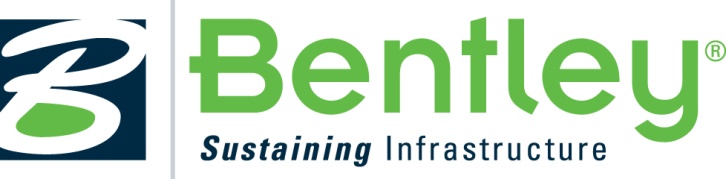 Bentley GuideeB Create Back Up and Restore Back UpDocument No. B00098723--Revision 01DocumentHistoryRevision HistoryTable of ContentsDocument	2Revision History	21.	Introduction	32.	Purpose	33.	Create Back Up and Restore Back Up	3IntroductionThe intention of this document is to show the user to back up and restore database back up of a user to the development environment at Bentley.PurposeThe purpose of this document is to provide a clearly defined process restoring a database in SQL and eB.Create Back Up and Restore Back UpDo Back upSelect SQL Server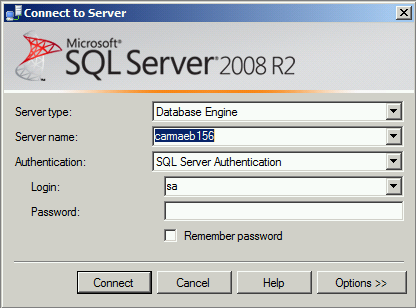 Select Database that needs to be backed upRight click on the databaseSelect TasksSelect Back Up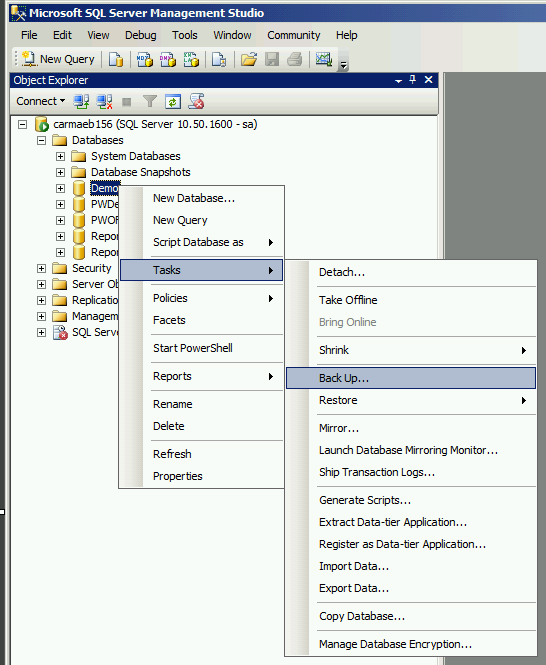 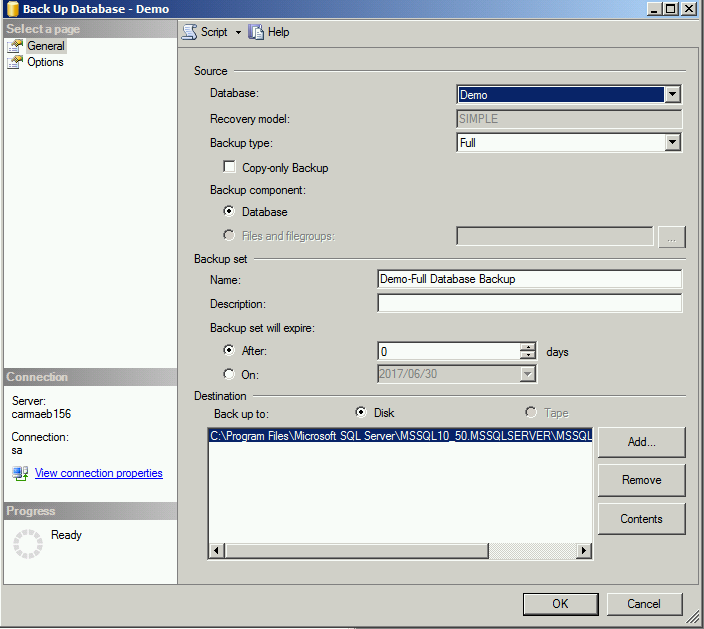 Remove Back up path if one already exists: and add the required pathSelect OKBackup will now be executed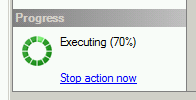 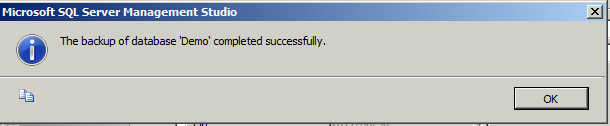 Restore Back UpGo back to SQLGo to Databases right click and select Restore DatabaseSelect required back up and right clickSelect restore back up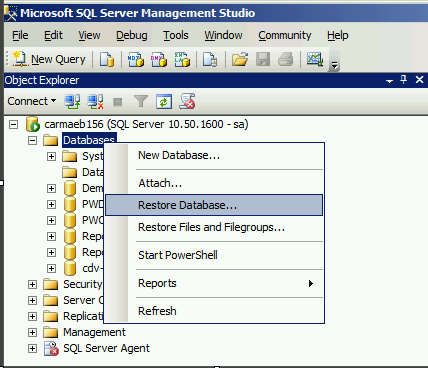 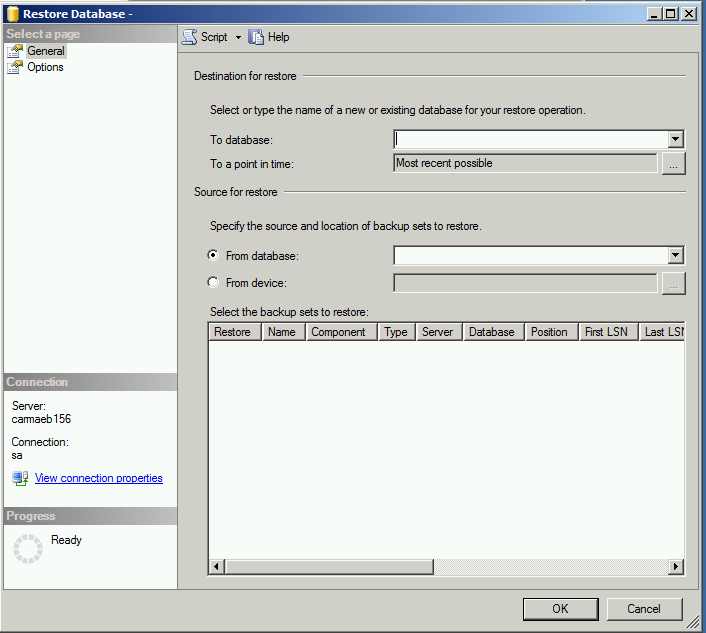 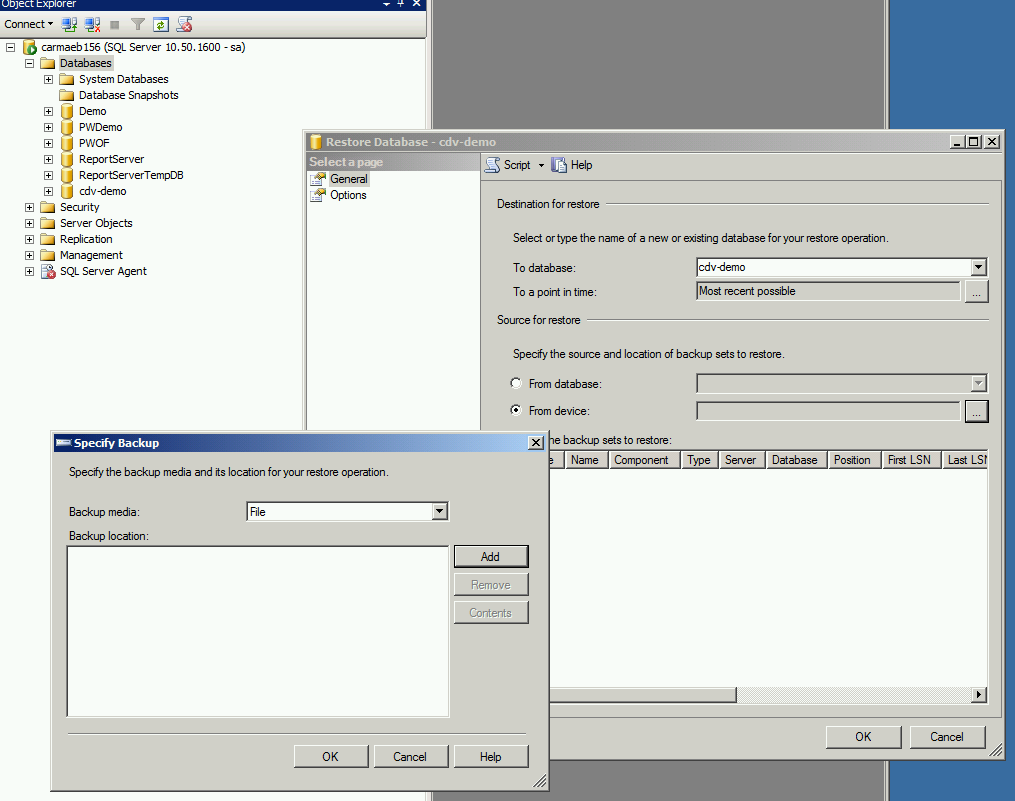 Select Device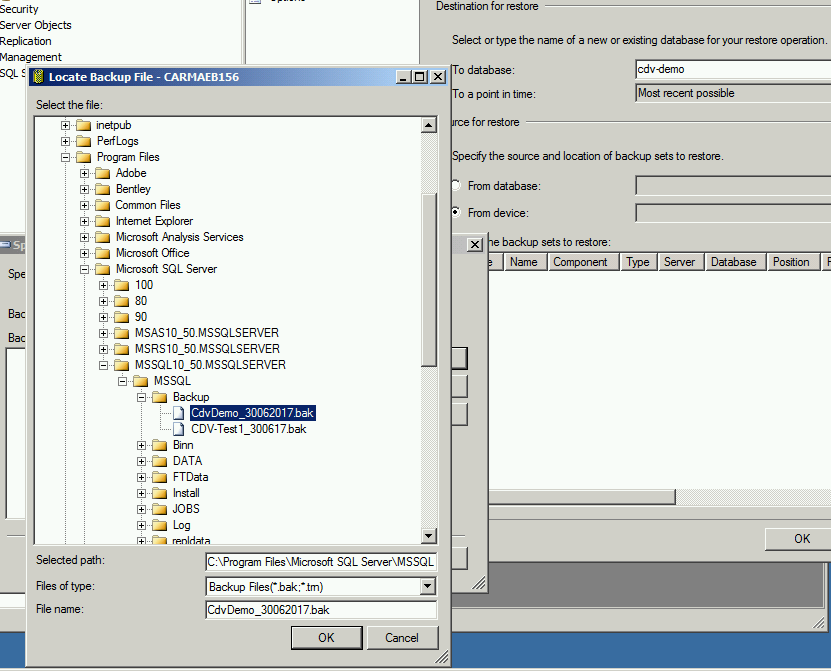 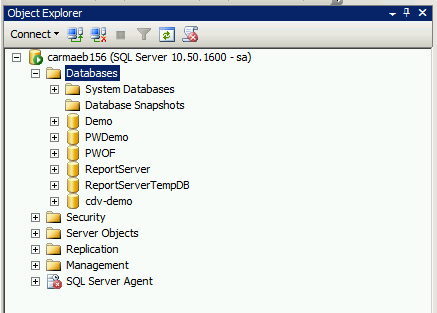 Search the databaseHighlight backupOkOKNow the name will be availableAdd database to SQL OkRefreshSMCSelect ServerData SourcesRight clickAdd data Source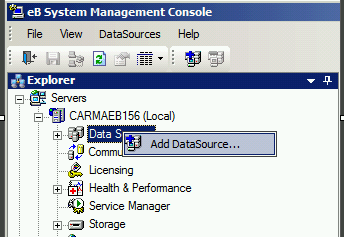 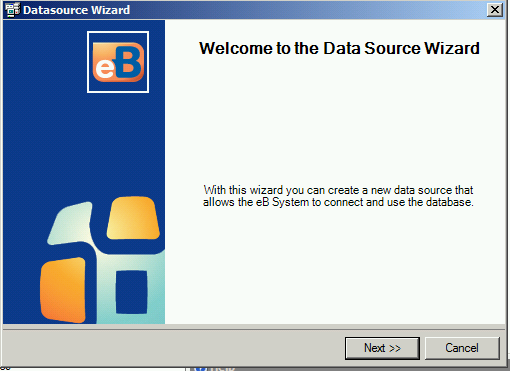 DatabaseSelect required databaseNext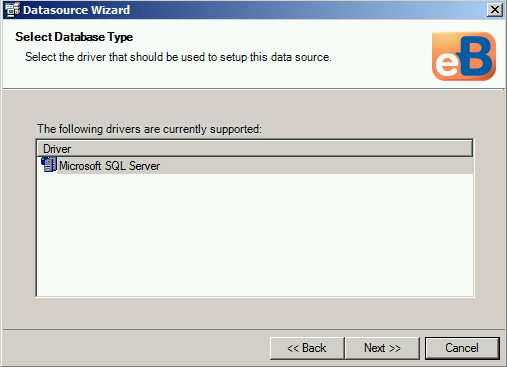 Net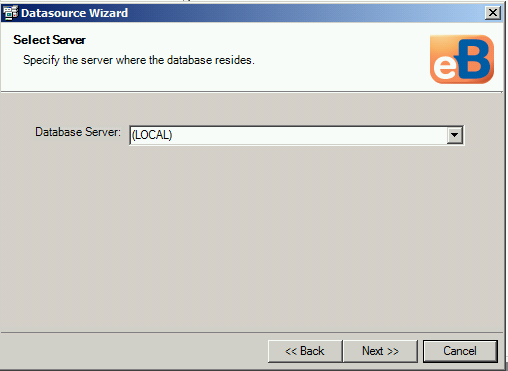 Local (If server is separate specify SQL server name)Sa or service account applicableAdd relevant password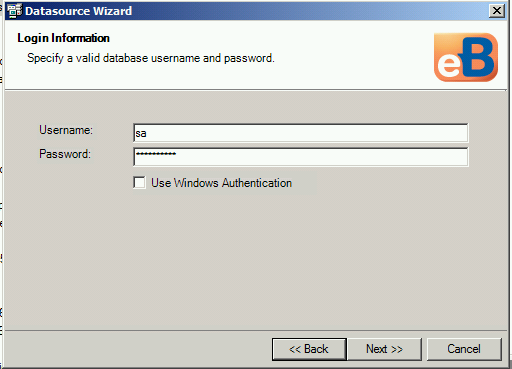 Add the new database nameNext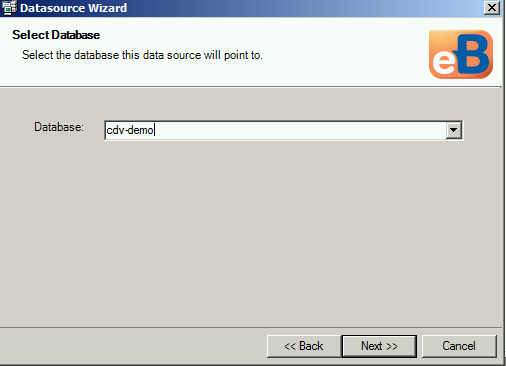 Next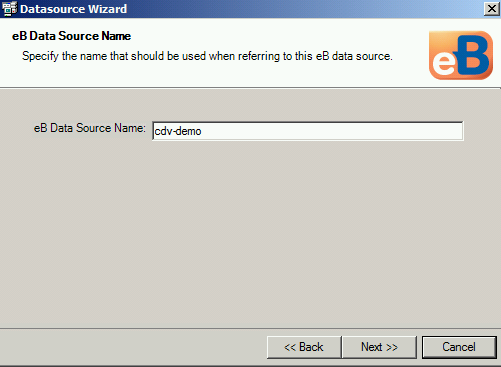 Next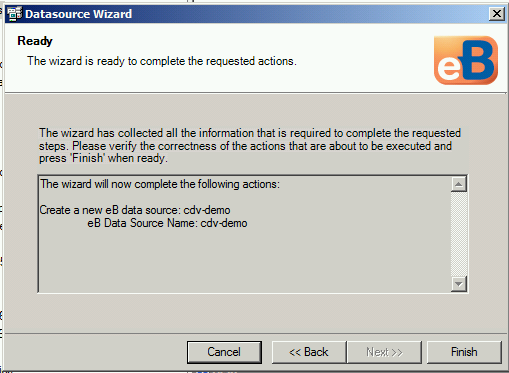 Finish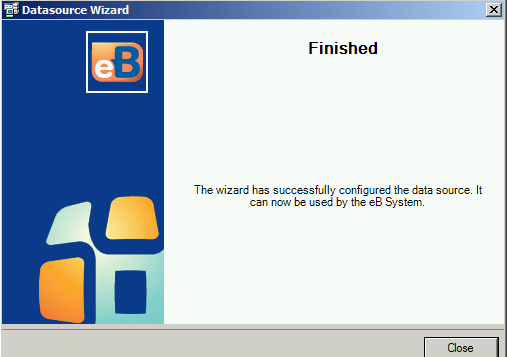 Data source addedRefresh(if required – select upgrade)CommunityRight clickAdd CommunitySelect Application ServerSelect required database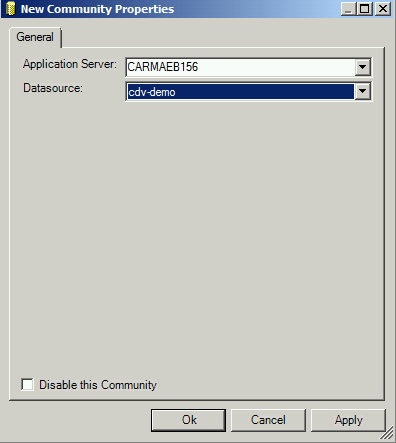 Admin – password for eB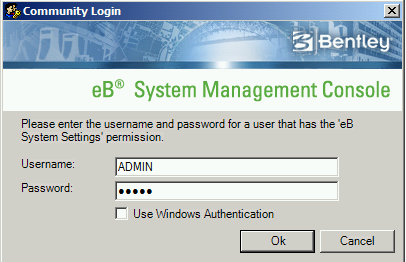 ApplyOKStorageRight clickStorage Wizard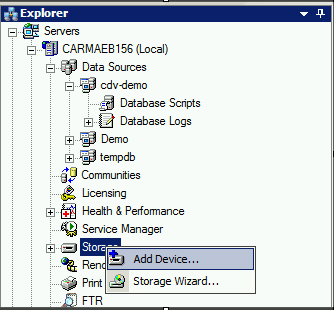 Select Add a new Repository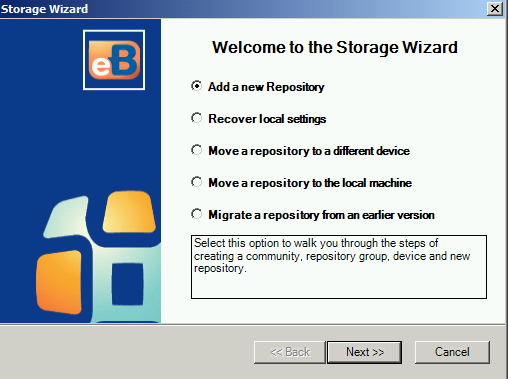 NextSelect Create a new Community or Use an existing Community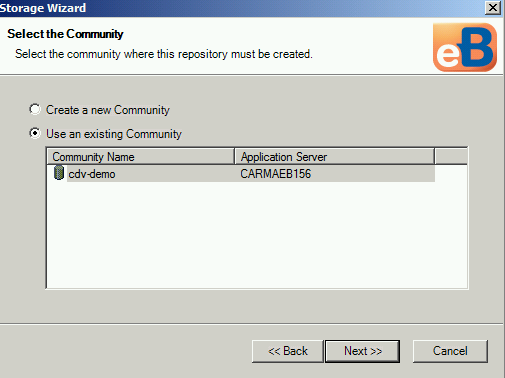 NextIF selecting Use an existing Community, select the existing Community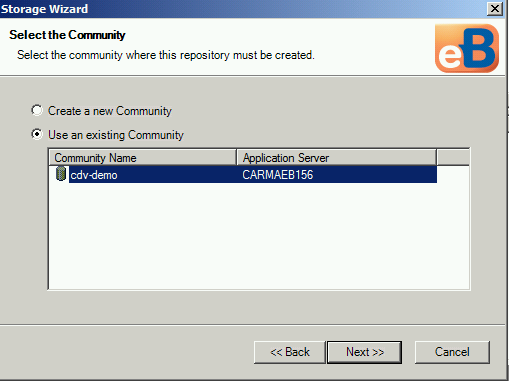 NextUse an existing Device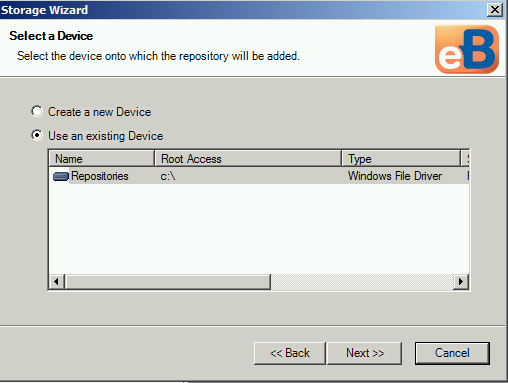 NextSelect the required Repository or create new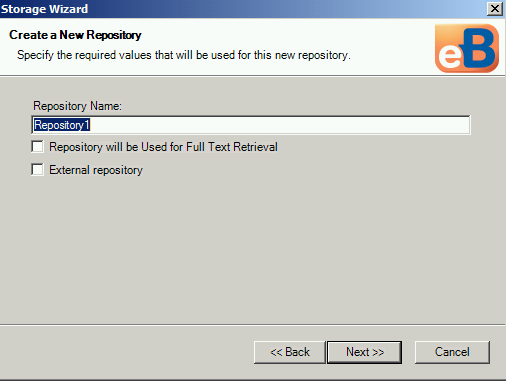 Next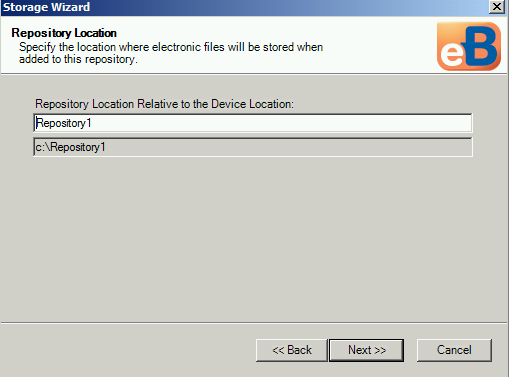 Specify the RepositoryNextCreate a new Group or Use an existing Group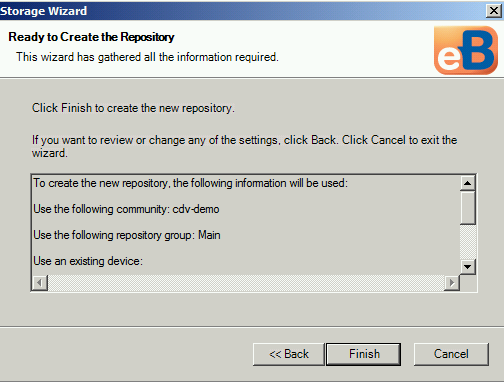 FinishOnce all the information has been added the Wizard can be closed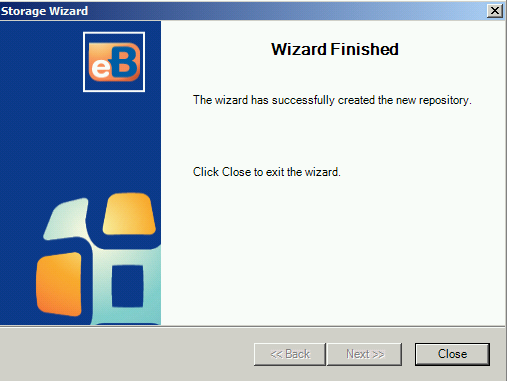 CloseNew Device. This step is not always required and is used to add it manually. If you select new device using the wizard, it will present you with additional screens to add it.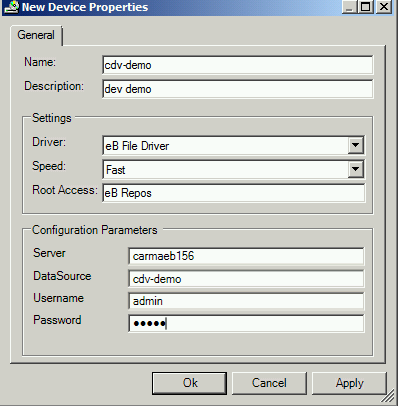 Name (Generic)Root Access – eb reposCopy path and pastNextGeneric repoNextNextNextMainFinishFolder created inside repoRefresh StorageWork Queue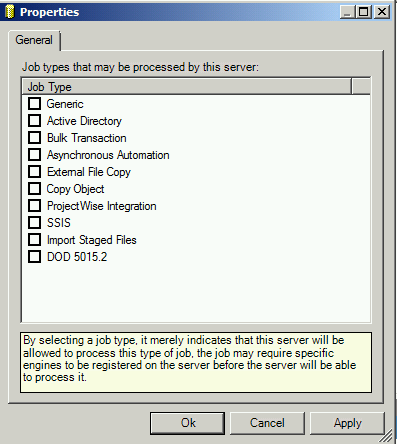 Enable – GenericAll but not Active Directory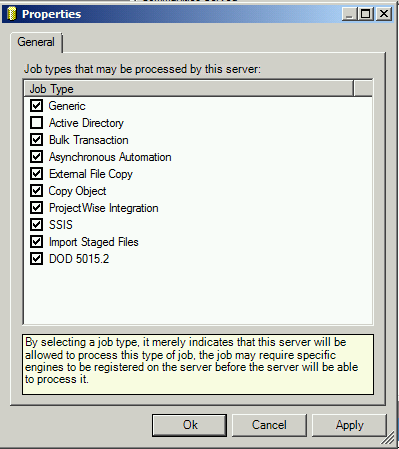 OKDoc CreationJust enableSnapshotsJust enablePublisherDo as aboveCreate publisher folder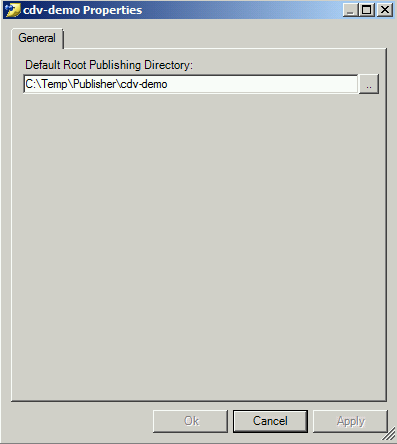 Mail DistributionIP address or mail.bentley.comebadmin.bentley.com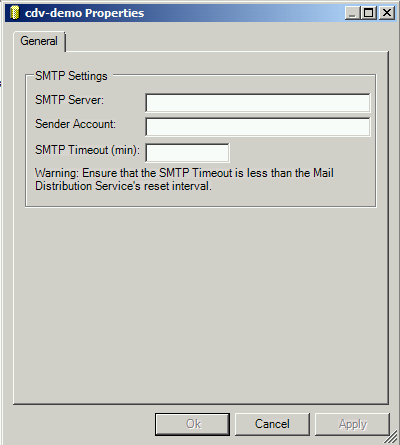 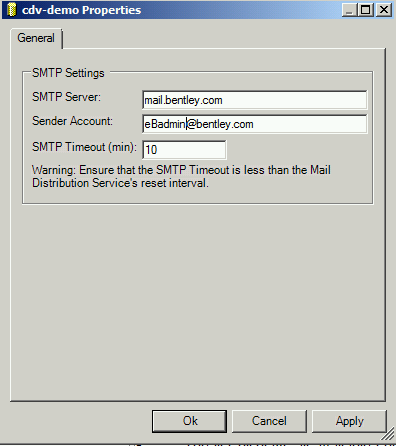 ApplyFTRSet up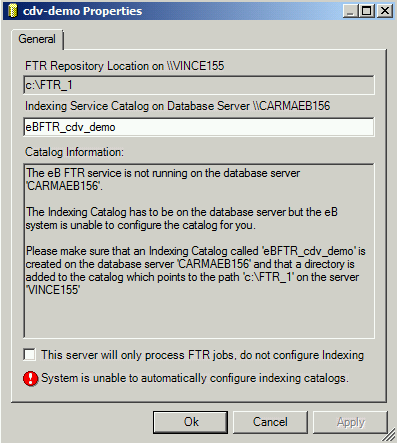 RenditioningSameLog into DirectorFind the data sourceLog inDocument number:B00098723Revision number:01Date:04 July 2017Status:Not ApprovedAuthor:Carma de VilliersRevision noRevision dateSummary of changesSummary of changes012017/07/04New DocumentNew Document